Hablemos Sobre el Flu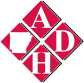 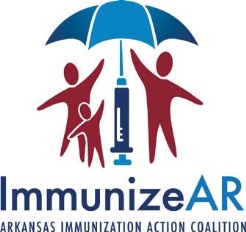 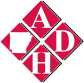 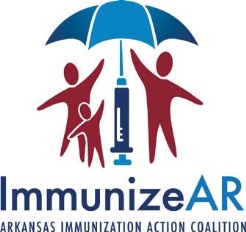 Qué:	Un taller sobre cómo prevenir el flu este añoQuién:	Para el que quiera evitar padecer de fluCuándo:  	Dónde:  	(Incluya la siguiente información solo si el kit para flu será provisto.)¡Obtenga un kit de prevención del flu GRATIS!Termómetro digital Pañuelos desechablesDesinfectante para manosToallitas húmedas para limpiezaARKANSASDEPARTMENT OF HEALTH